Ростовский государственный экономический университет (РИНХ)Южно-Российский научный центр РАНИНСТИТУТ МЕЖДИСЦИПЛИНАРНЫХ ИССЛЕДОВАНИЙ 
ГЛОБАЛЬНЫХ ПРОЦЕССОВ И ГЛОКАЛИЗАЦИИ РГЭУ (РИНХ)Кафедра ЮНЕСКО по изучению глобальных проблем 
на факультете глобальных процессов 
МГУ имени М.В. ЛомоносоваТаганрогский педагогический институт им. А.П. Чехова (филиал РГЭУ (РИНХ)ИНФОРМАЦИОННОЕ ПИСЬМО3-5 декабря 2019 г. в г. Ростове-на-Дону и в г. Таганроге проводится международная  научно-практическая конференция с международным участием «Междисциплинарные проблемы международных отношений в глобальном контексте». Непосредственными организаторами выступают Институт междисциплинарных исследований глобальных процессов и глокализации РГЭУ (РИНХ), сетевая кафедра ЮНЕСКО и Таганрогский институт имени А.П. Чехова (филиал) РГЭУ (РИНХ). В рамках конференции планируется провести «Круглый стол» экспертов по проблемам развития глобальных исследований.Целью конференции является осмысление путей развития и инструментов междисциплинарных исследований применительно к системе международных отношений и прежде всего, к современной фазе их развития в условиях глобализации. Анализ современной когнитивной ситуации в этой сфере показывает, с одной стороны значительное расширение аспектов и сегментов исследования международных отношений, -политического, экономического, исторического, социокультурного, антропологического, социально-экологического и др. А с другой – ограниченность такого секторного подхода к международным отношениям и острую потребность рассмотрения выделенных аспектов в комплексе, во взаимодействии и взаимовлиянии.Особую значимость при этом имеет изучение России в данном комплексе, проекция на ее развитие нового формата международных отношений, складывающегося под влиянием глобализации.Программный комитет конференции:Макаренко Е.Н. – ректор Ростовского государственного экономического университета (РИНХ), д.э.н., профессор, председатель программного комитета.Альбеков А.У. – президент Ростовского государственного экономического университета (РИНХ), д.э.н., профессор, Заслуженный деятель науки РФ, член Совета при Президенте РФ по межнациональным отношениям.Голобородько А.Ю. - директор Таганрогского института имени А.П. Чехова (филиала) ФГБОУ ВО "РГЭУ (РИНХ)",д.полит.н., к.филол.н., доц. заместитель председателя (г. Таганрог). Узнародов И.М. – зав. кафедрой мировой экономики, политики и глобализации РГЭУ (РИНХ), д.и.н., проф. Паламарчук Е.А. – д..и. н., доцент кафедры новой и новейшей истории ЮФУОрганизационный комитет:Вовченко Н.Г., проректор по научной работе и инновациям Ростовского государственного экономического университета (РИНХ), д.э.н., профессор – Заместитель председателя Оргкомитета;Старостин А.М., директор Института междисциплинарных исследований глобальных процессов и глокализации при РГЭУ (РИНХ), доктор политических наук, профессор - куратор проекта.Лобова Л.А., мл. научн. сотр. Института МИГПиГ – ученый секретарь проекта. Тел. 8(863) 288-77-76. е-mail: lora.lobova2009@yandex.ru Тованчова Е.Н. мл. научн. сотр. Института МИГПиГ – ученый секретарь проекта. Тел. 8(863) 288-77-76.Печерская Н.М. – м.н.с. Института междисциплинарных исследований глобальных процессов и глокализации РГЭУ (РИНХ) к.психол. н. Тел. 8(863) 288-77-76.В ходе конференции предлагается обсуждение следующих вопросов, проблем, тем: Междисциплинарность как когнитивная фаза исследований: условия и этапы реализации;Многообразие путей и инструментов в реализации междисциплинарных образов объектов; Комплементарность натуроцентричных и социоцентричных образов;Исследовательская философия как инструментарий междисциплинарного синтеза;Междисциплинарные срезы системы международных отношений в формах междисциплинарных понятий и концептов, новых комплексов научных дисциплин, межотраслевых картин международных отношений;Междисциплинарность как путь к системности; от агрегативной – к органической системности;Глобализация как этап социальной эволюции, волны глобализации. Международные отношения в этатистском и глобалистском измерении; Глобализация и государствообразование как тенденции современной эпохи: сопряженность и комплементарность;Локально-цивилизационные механизмы переформатирования международных отношений на современном этапе глобализации;Альтернативные модели глобализации и их проекция на перспективные парадигмы международных отношений; Междисциплинарные образы международных отношений в социально-конкурентной и социально-идентитарной проекциях;Философия международной безопасности в обществе риска;Устойчивость, сбалансированность, холизм и иные междисциплинарные концепты в исследовании развития системы международных отношений;Сопряженность геоэкономических, геополитических, локально-цивилизационных базовых когнитивных инструментов, обусловливающих релевантность междисциплинарных описаний системы международных отношений;Роль национальных и глобальных элит в выстраивании путей устойчивого развития международных отношений;Глобальное управление: мифы, реальность, будущее;Антиглобализм и альтерглобализм в выстраивании современных концепций международных отношений;Россия в системе современной глобальной безопасности;Профессиональная подготовка и обучение знаниям и пониманию миропорядка в междисциплинарном контексте.К началу проведения конференции издан сборник его материалов. Желающие принять участие в Конференции, чьи материалы не представлены в опубликованном сборнике, могут представить свои доклады и сообщения дополнительно для включения в Программу и последующей публикации.В этом случае для участия в конференции необходимо представить до 20 ноября 2019 г. в адрес Оргкомитета текст доклада (сообщения) объемом не более 5 страниц и заявку со сведениями об авторах по электронному адресу: institutmigpig@mail.ru и продублировать по эл. адресу amstar2912@mail.ru.Форма заявки:Требования к оформлению представляемых материалов. Электронный вариант статьи присылается в виде текстового файла, имя которого должно соответствовать фамилии автора.  Объем до 10 стр. Шрифт – Times New Roman; размер шрифта – 14; отступ со всех сторон – 2,5 см; интервал между строками – одинарный; вы правом верхнем углу материала обязательно указать фамилию и затем инициалы автора, ученую степень автора, ученое звание, аббревиатуру вуза, ниже указывается город; название статьи печатается заглавными буквами, без кавычек, подчеркиваний, переносов и точек; отбивка заголовка сверху и снизу – 1 пустая строка на компьютере; сноски автоматические, постраничные; исправления ручкой и карандашом не допускаются.Оргкомитет оставляет за собой право отбора присланных материалов, не вступает с авторами в переписку, не организует письменное рецензирование присланных материалов и их возвращение авторам.Во избежание недоразумений просим оперативно информировать об отправке заявки и тезисов докладов по контактным телефонам и e-mail.Контактная информация:Куратор проекта – Старостин Александр Михайлович – директор Института междисциплинарных исследований глобальных процессов и глокализации при РГЭУ (РИНХ), доктор политических наук, профессор.Ученый секретарь проекта – Лобова Лариса Александровна, мл. научн. сотр. Института МИГПиГ. Тел. 8-952-569-25-33. E-mail: Lora.Lobova2009@yandex.ruИнформация об Институте междисциплинарных исследований глобальных процессов и глокализации данной научно-практической конференции размещена на сайте РГЭУ (РИНХ), страница «Наука».Кафедра ЮНЕСКО по изучению глобальных проблем на факультете глобальных процессов МГУ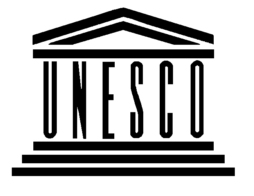 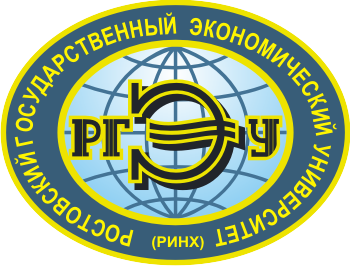 Фамилия, имя, отчество (полностью)Организация – место работы (полностью)ДолжностьУченая степеньУченое званиеСлужебный (или дом.) адрес, с указанием индексовСлужебный и мобильный телефоныАдрес электронной почтыТема выступления